Классная жизнь 2 семестрИнтеллектуальная игра «Что? Где? Когда?»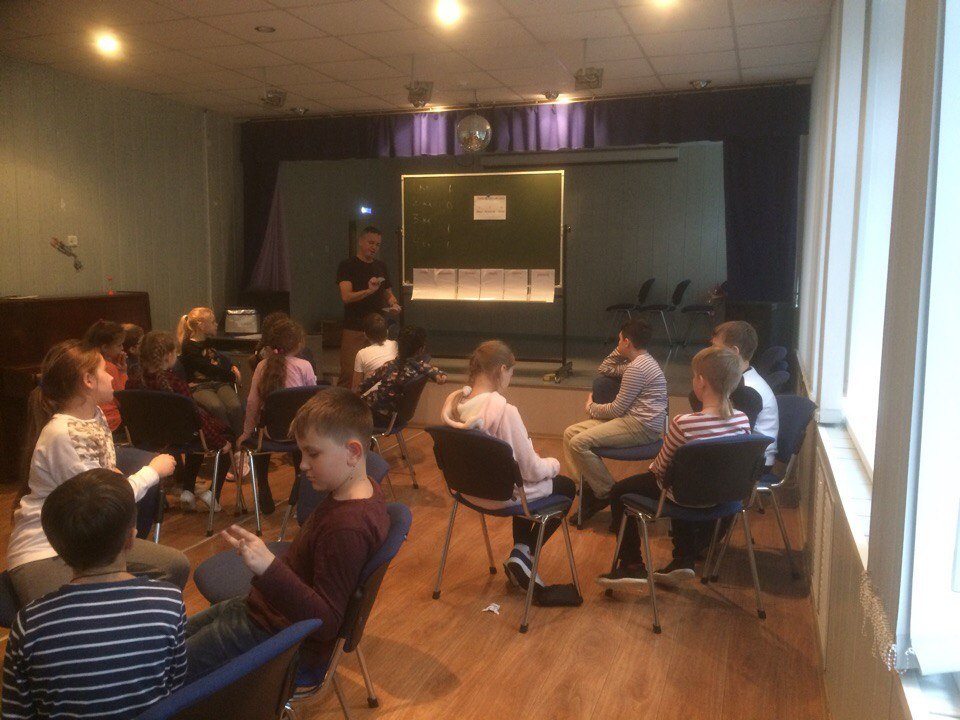 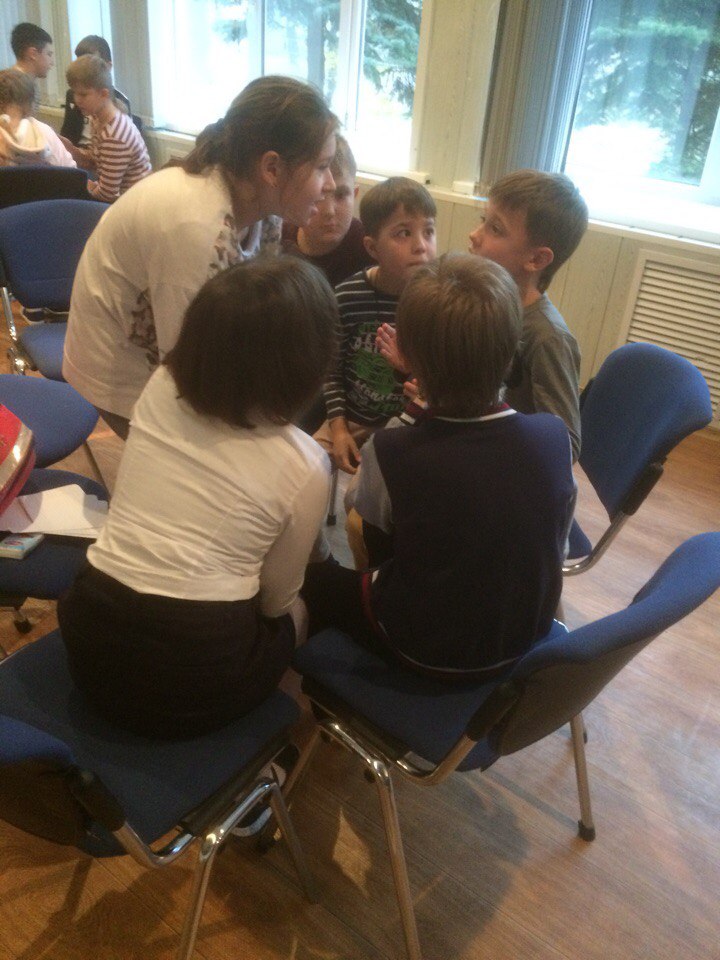 Первая победа!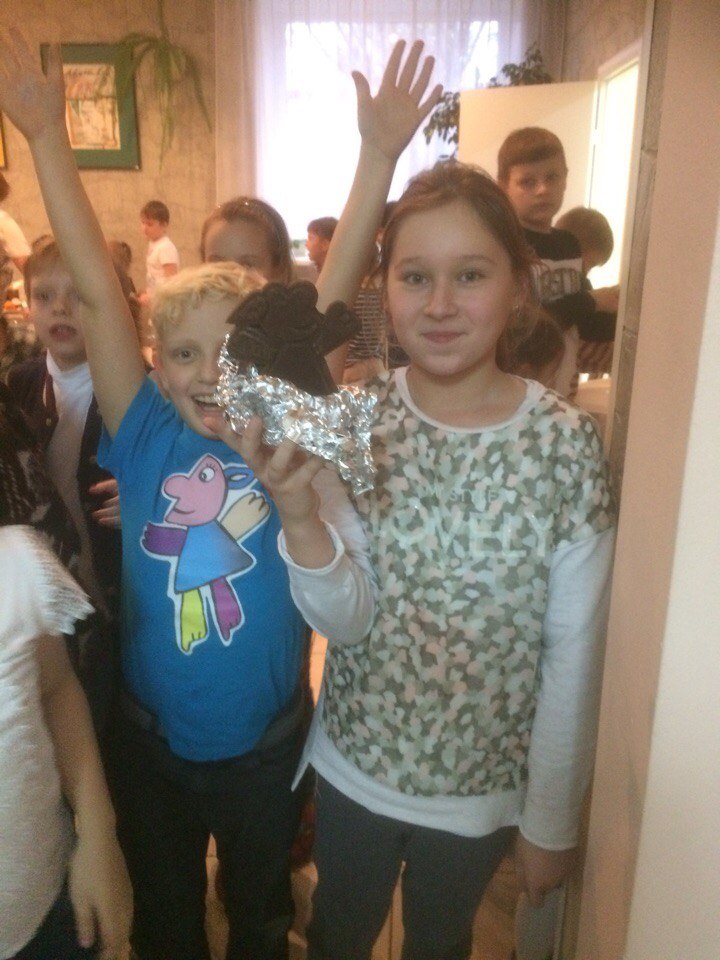 Веселые прогулки осенью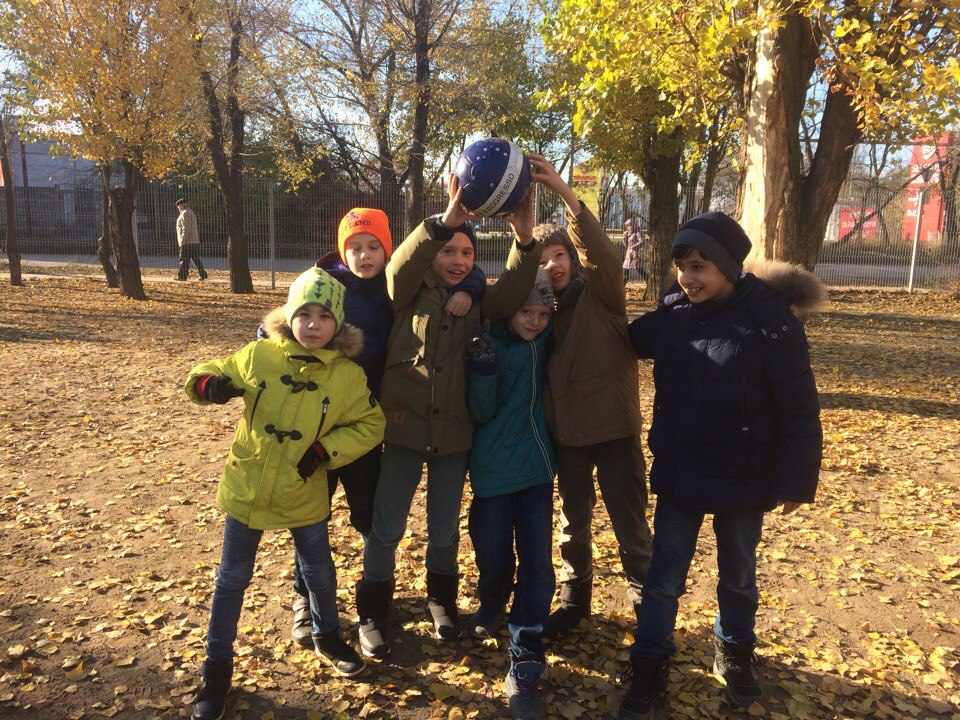 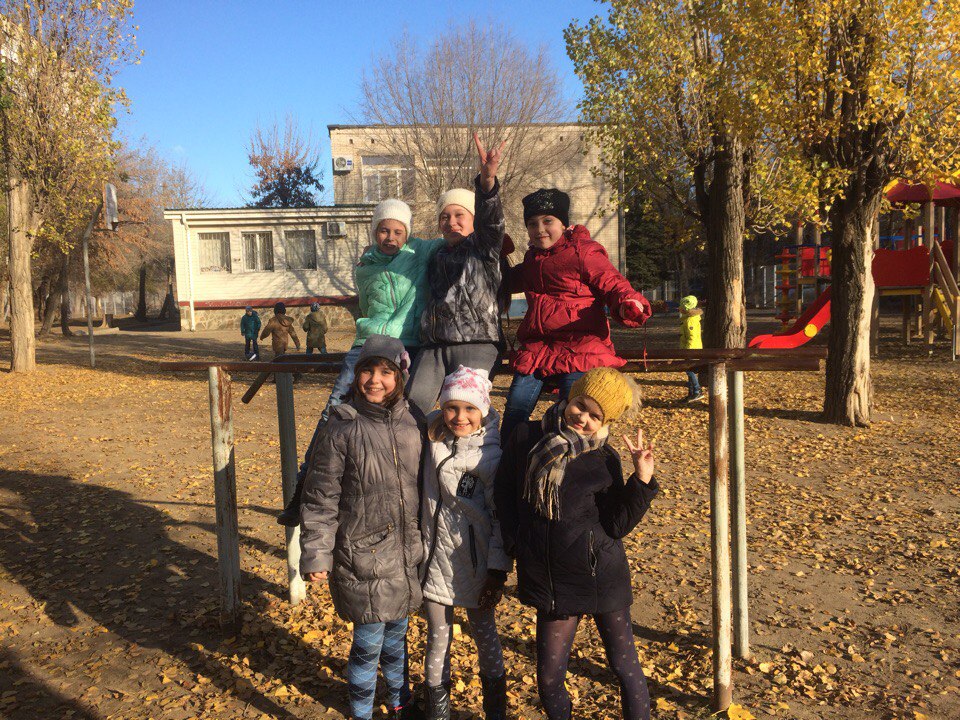 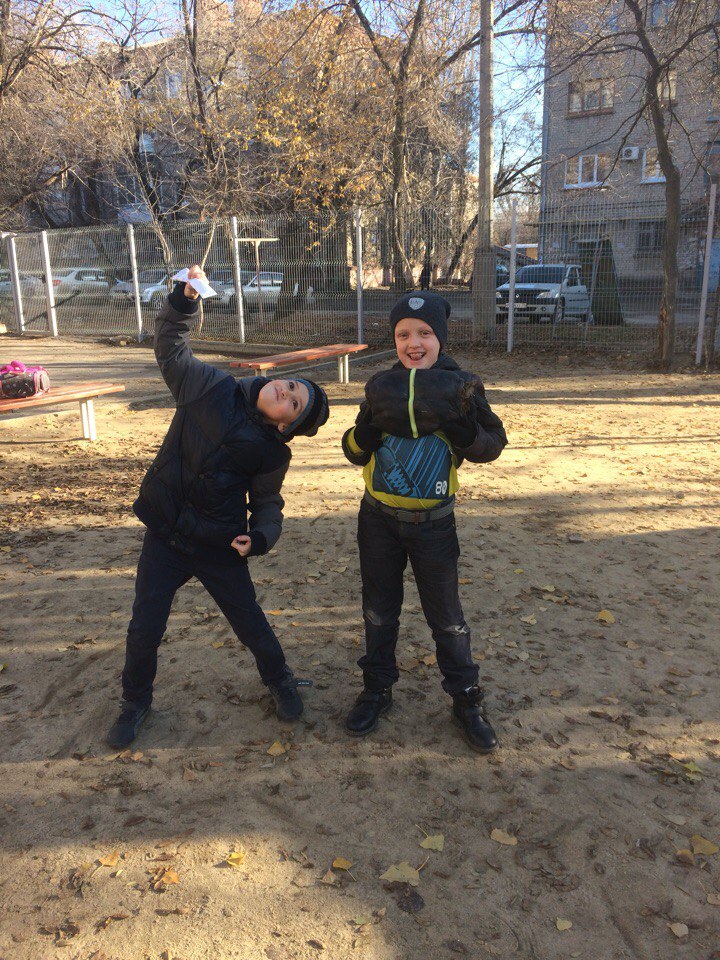 Занимательное бисероплетение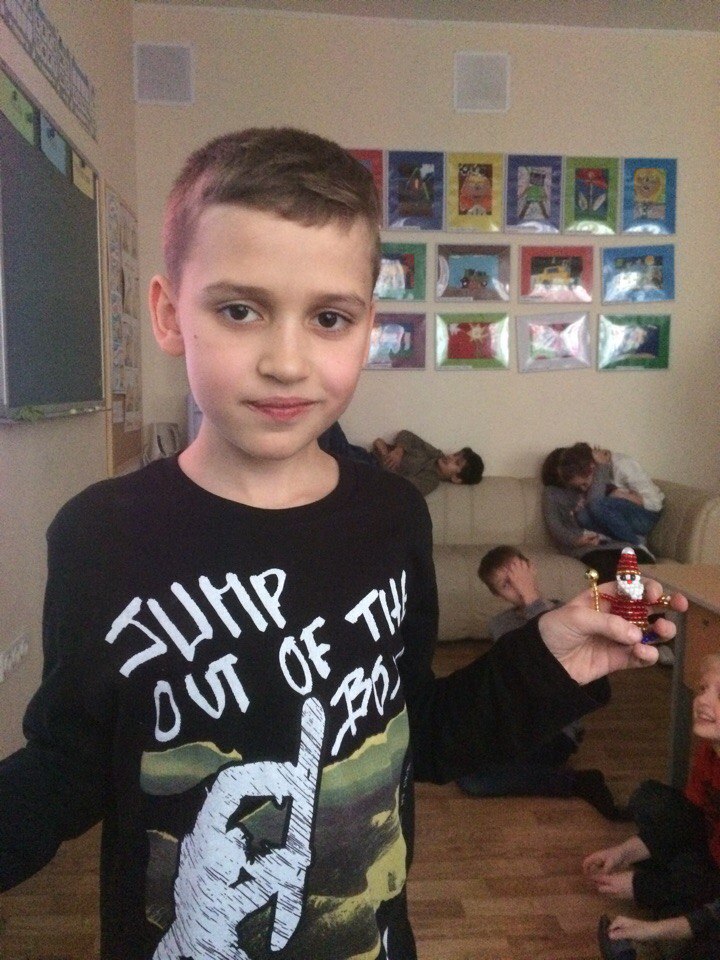 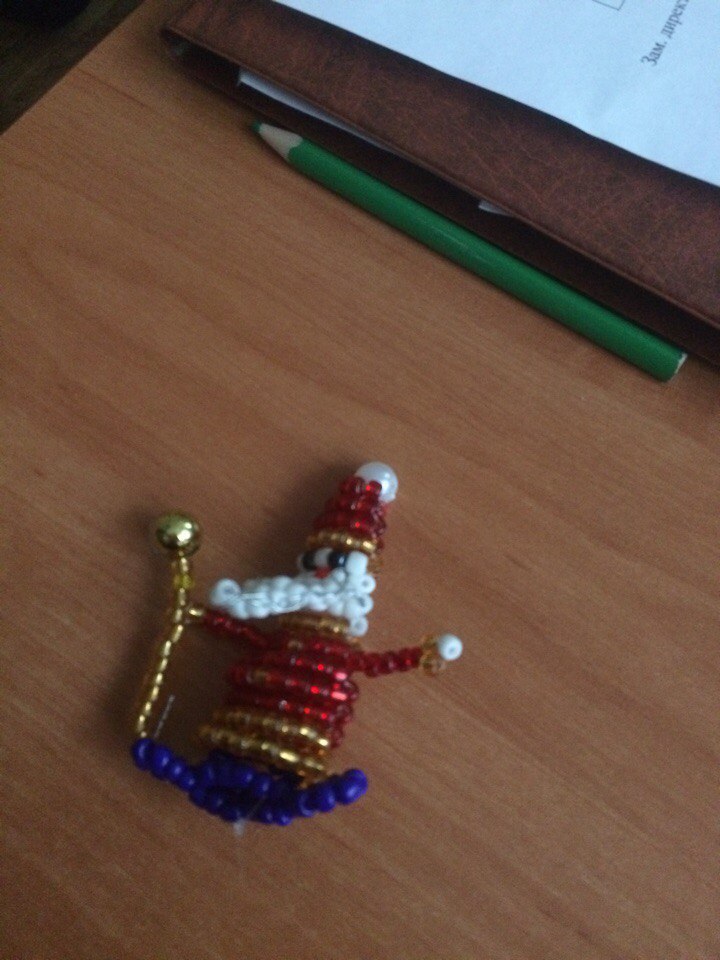 Работы ребят на уроках технологии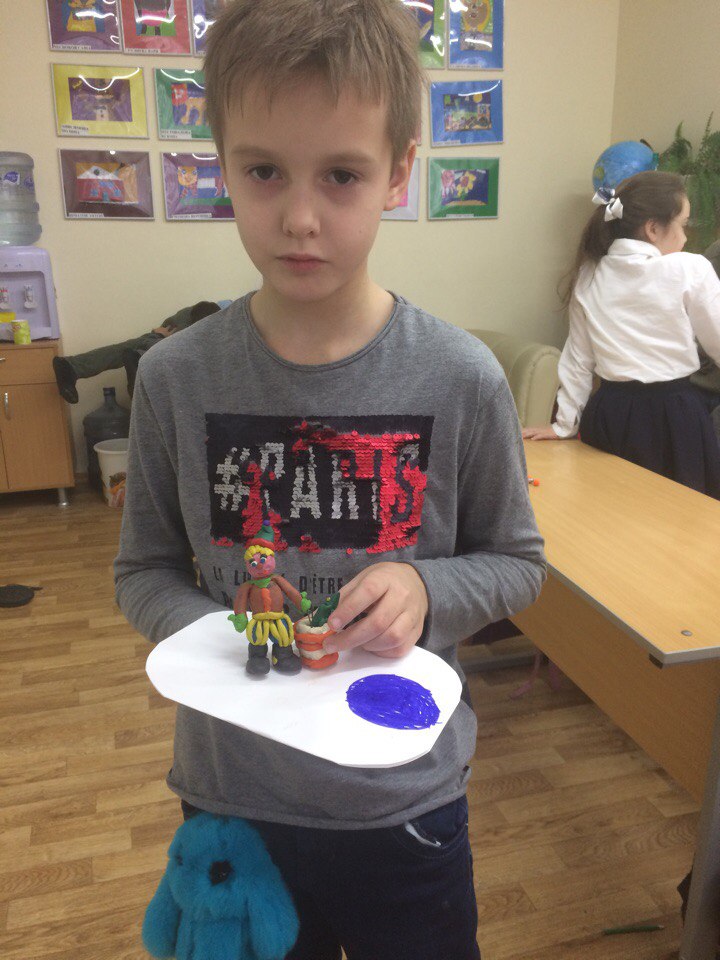 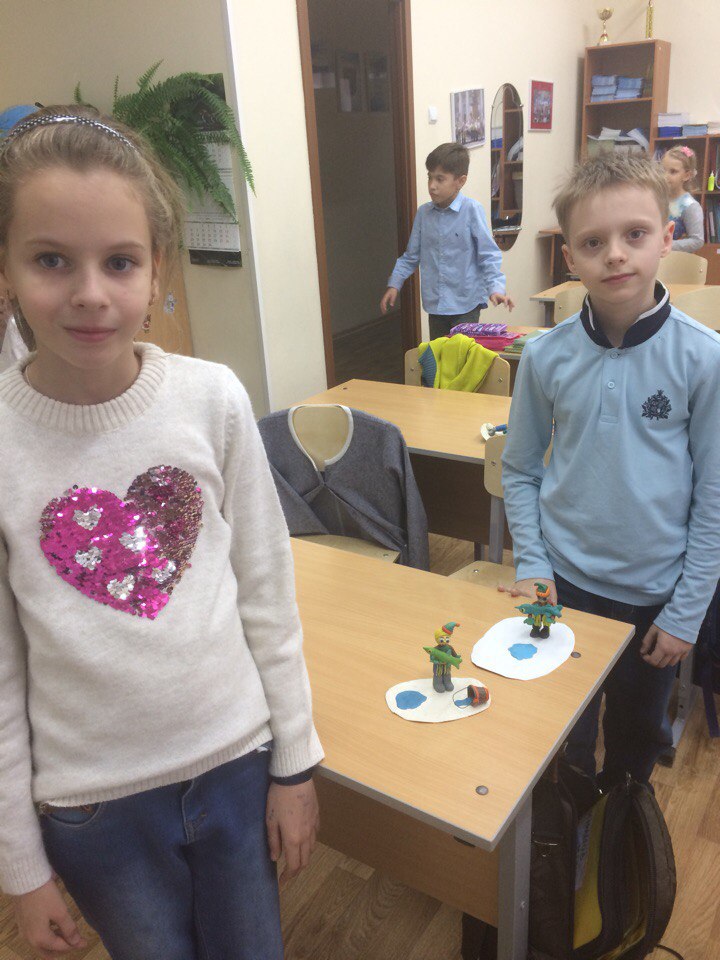 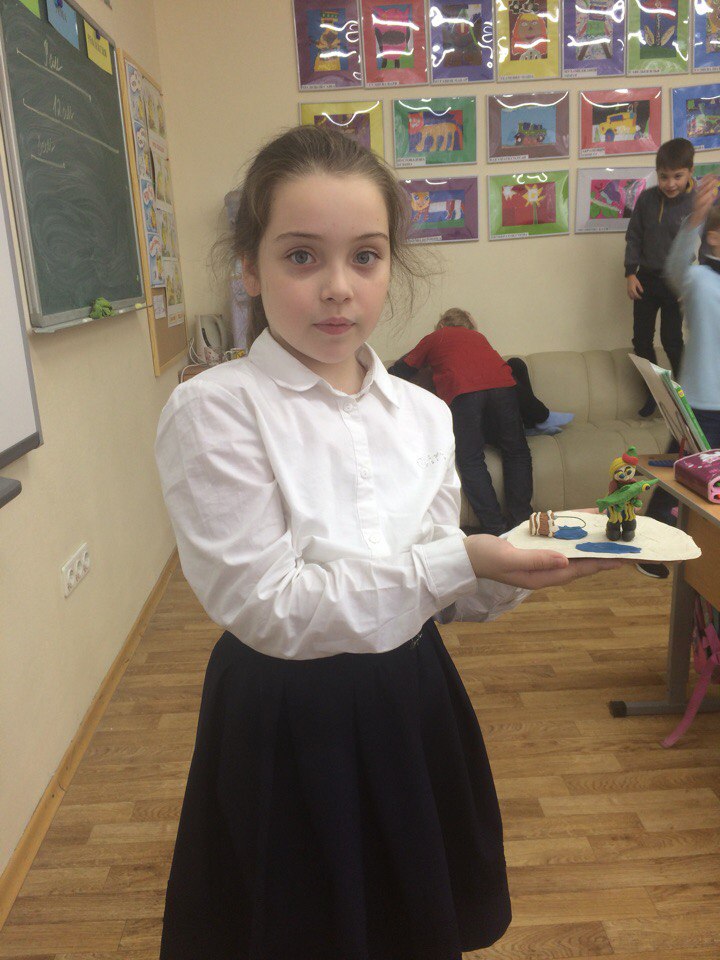 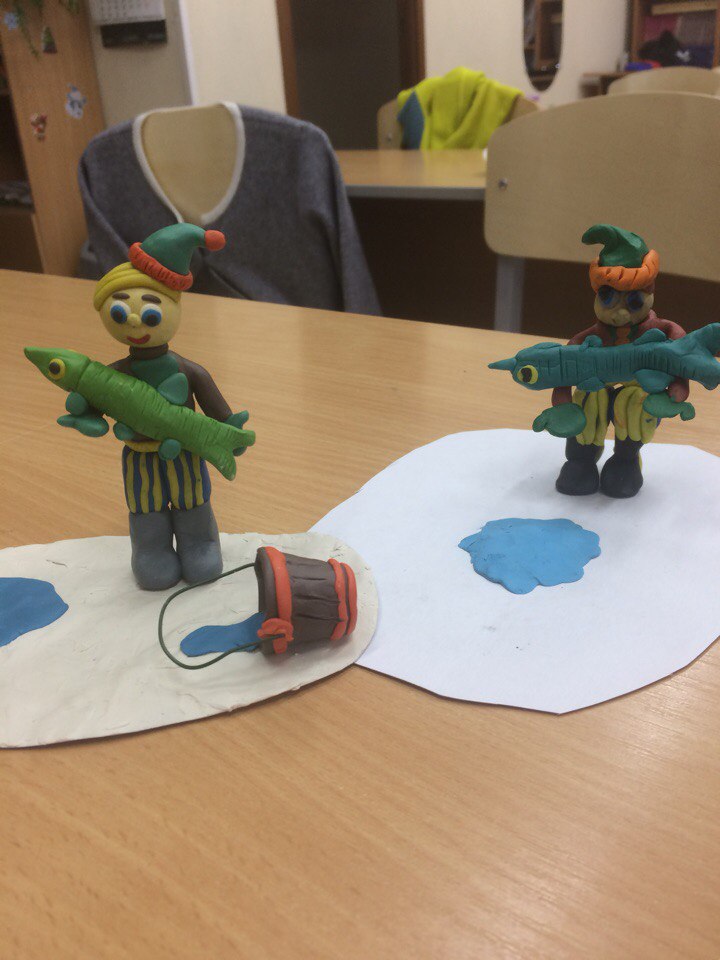 Место ,где ребята могут творить. Изо-студия .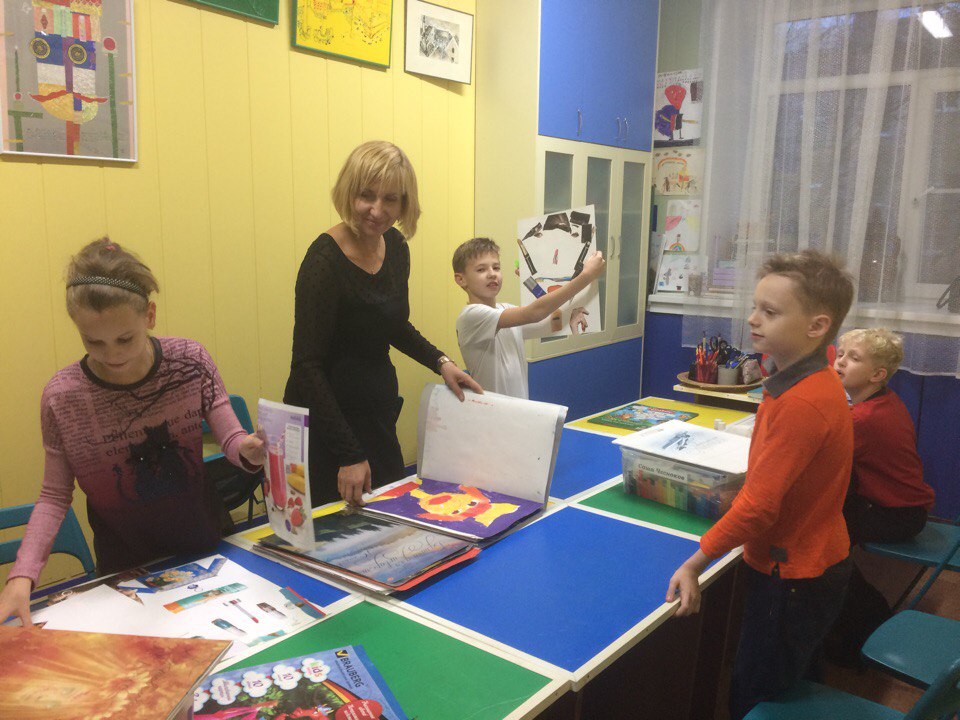 